lgbfgfTds k/LIff sIffM #	ljifoM ul0ft tnsf k|Zgx?sf]] pQ/ lbg'xf];\  (Answer the following questions) M!= tnsf lrqnfO{ s] elgG5 < n]Vg'xf];\ . What are the names of the pictures below? Write.	[4] -ljGb', l;wf /]vf, jqm /]vf,  lqe'h, rt'e'{h, j[Q_ (point, straight line, curved line, triangle, quadrilateral, circle)@= cª\sdf lbOPsf] ;ª\VofnfO{ g]kfnL cIf/df n]Vg'xf];\ . Write the given numbers in Nepali words.s_ @# ====================================	[1] v_ *& ===================================	[1] #= cIf/df lbOPsf] ;ª\VofnfO{ cª\sdf n]Vg'xf];\ . Write the given numbers in figures.s_ rf}lt; ================================================================================	[1] v_ ao;6\7L ================================================================================	[1] u_ Forty seven =================================================================================	[1]$= 7"nf] ;ª\Vofdf uf]nf] 3]/f -_ nufpg'xf];\ . Circle () the larger number.	-s_   %^      ^%	[1]-v_   ()     **	[1]%= hf]/ ;ª\Vofx?df uf]nf] 3]/f -_ nufpg'xf];\ . Circle () even numbers.	    $    &    (    !%    @&    *!    !*	[1]%_ s'g lx;fjdf 36fp ug'{ k5{ < l7s lrGx -_ nufpg'xf];\ . In which problems should subtraction be used? Mark with a tick mark ().	   	[1]-s_ x/Ln] !) ?k}ofF a'afaf6 / % ?k}ofF cfdfaf6 lnof] . cj p ;Fu hDdf slt ?lkofF eof] .Hari take Rs 10 from his father and Rs 5 from his mother. Total how much rupees does Hari have now-v_ Pp6f ufOsf @ cf]6f l;ª 5g\ eg] !% cf]6f ufOsf sltcf]6f l;ª x'G5g\ <If one cow has two horns, then how many horns do 15 cows have?-u_ /fd;Fu #% ?lkofF lyof] . !) ?lkofF vr{ u¥of] . cj slt afFsL 5 < Ram had Rs. 35 with him. He spent Rs 10. Now how many rupees does he have left?-3_ %% cf]6f rSn]6 # hgfnfO{ a/fa/ afF8\bf Ps hgfn] slt cf]6f rSn]6 kfpF5g\ <If 55 chocolates were distributed equally among 3 people, how many chocolates does everyone get?^= lx;fj ug'{xf];\ . Calculate:	[14 = 4]&= lrqu|fkm x]/L pQ/ lbg'xf];\ . Examine the pictograph and answer	-s_ :ofpsf] ;ª\Vof (Total number of apple?) ===========	[1]-v_ slt k|sf/sf kmnkm'n 5g\ < (How many types of fruits are there?) =========== 	[1]-s_-v_-u_-3_-s_   @& + $@-v_    ( #  -u_    ^ #-3_  $     @)kmnkm"nx? (fruits) ;ª\Vof (Numbers):ofp (Apple)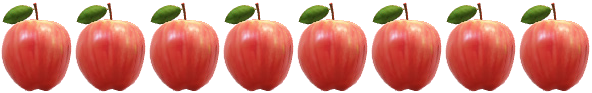 ;'Gtnf (Orange)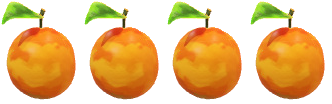 e"O{+s6x/ (pineapple)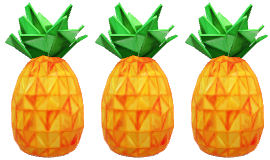 cDaf (Guava)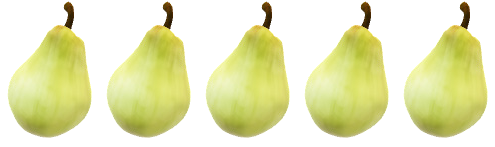 